너와 네 집이 구원을 얻으리라! / 케네스 해긴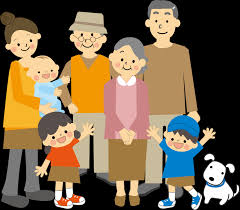 † 너와 네 집이 구원을 얻으리라! 모든 믿는 자들은 자신들의 식구들에 관한 권세를 가지고 있습니다. 우리는 다른 부분보다 여기에 보다 많은 권세를 가지고 있습니다. 사도행전 16장 31절은 이렇게 말합니다. Ω행1631. 이에 그들이 말하니라, 주 예수 그리스도 위에서 믿으라 그러면 너와 네 집이 구원 받느니라. 너무나 많은 사람들이 그들의 식구들을 구원해달라고 하나님께 허우적거리며 구걸하듯이 기도하고 있습니다. 그러나 그들은 그들의 기도를 약속에 의해 주장하지는 않습니다. 그러므로 그들은 하나님의 말씀의 빛 속에서 기도하는 대신 어두운 곳에서 기도하고 있습니다.성경은 1요0514. 그리고 이것이 우리가 그분 안에서 가지고 있는 담대함이니 곧, 만일 우리가 그분의 뜻을 따라 무엇이든 요구하면(중간태), 그분께서 우리를 들으신다는 것이라.고 말하고 있습니다. 우리는 주님이 우리의 기도를 듣고 있다는 것을 압니다. 1요0515. 그리고 만일 우리가 요구하는(아이테오:구하다,묻다,청구하다,요구하다,필요로하다) 무엇이든지 그분께서 우리를 들으시는 것을 우리가 안다면, 우리가 그분께 원했던(요구했던) 청원들(아이테마:요구,요청,간청,필요)을 우리가 가지고 있음을 우리가 아느니라.만일 우리가 하나님이 우리의 기도를 들으시는 것을 알면 우리는 우리 아이들의 구원을 위하여 더 이상 구걸할 필요가 없습니다. 이것은 온 가정이 하루 만에 그리스도에게 나온다는 말은 아닙니다. 우리가 믿음에 서서 하나님께 감사하면 그들은 반드시 구원 받을 것입니다.우리가 계속하여 하나님께 구하고 애걸하는 것은 우리의 간구를 들으신다는 믿음이 없기 때문입니다. 만일 우리가 성경에서 말한 바와 같이 우리가 주님께 간절히 구하는 것을 받았다고 믿는다면 우리는 하나님께 감사할 것입니다!종종 우리는 올바른 행동은 하지만 합당한 믿음을 가지고 있지 않는 경우도 있습니다. 우리는 누가 이렇게 하라고 하니까, 혹은 어떤 사람들이 이렇게 했으니까, 그런 일을 따라 할 수 있습니다. 그러나 이것을 응답 받으려면 우리의 심령 깊은 곳에 응답을 위한 믿음이 있어야 합니다.우리 아이들이 구원 받지 못할 것이라는 생각이 내 마음 속에 들어온 적은 한 번도 없습니다. 왜냐하면 나는 그 분야에 권세와 능력이 있었기 때문입니다. 나는 그들을 위하여 한번 기도해주고 그들의 구원을 하나님 말씀에 근거하여 주장했습니다.그들이 구원받지 못했다는 생각이 내게 올 때마다 나는 예수의 이름으로 곧 거부했습니다. -나는 담대함이 있었습니다 – 우리 아이들이 내가 말씀에 근거하여 기도했기 때문에 구원 받으리라는 것을 나는 알았습니다.잃어버린 영혼에 대한 하나님의 뜻을 알기 때문에 우리는 결코 "주님 만일 이것이 하나님의 뜻이라면 이 사람을 구원해주십시오"라고 기도해선 안 됩니다. 우리는 이것이 하나님의 뜻인지 압니다.(케네스 해긴의 "역사하는 기도"중에서...)